Классный час « Семья – это …»Цель: воспитание чувств любви и гордости к своей семье, уважение к родителям, развитие интереса к истории своей семьи, семейным традициям, определение значимости семьи в жизни каждого человека.Задачи: 
1. познакомить учащихся с основными традициями в семье; 
2. расширить представления о семейных традициях; 
3. формирование духовных и нравственных качеств, мировоззрения обучающихся, их гражданского, сознательного и бережного отношения к семейным ценностям и традициям как национально-культурной ценности. 
Эпиграф:Счастлив тот, кто счастлив у себя дома.Л. Н. ТолстойХод классного часаЕжегодно 15 мая отмечается Международный день семьи.- Сегодня наш разговор о семье. Вы становитесь год от года взрослее, и придет время, когда вы тоже будете создавать свою семью. Я расскажу вам одну легенду. 
В давние времена жила одна семья, и в ней царили мир, любовь и согласие. Молва об этом долетела до правителя тех мест, и он спросил у главы семьи: «Как вам удается жить, никогда не ссорясь, не обижая друг друга?» Старец взял бумагу и написал на ней что-то. Правитель посмотрел и удивился: на листе было написано 100 раз одно и то же слово – «понимание». 
Ребята, а что вы знаете о семье?Предполагаемый вывод:Семья – самое главное в жизни. От того, как живут люди в семье, зависит их настроение, успехи в работе и даже здоровье. Человек, у которого нет семьи, беднее того, у которого семья есть.- В семье идёт всё своим чередом: рождаются дети, которые, повзрослев, сами становятся сначала родителями, а потом стариками: дедушками, бабушками, прадедушками и прабабушками. Когда они были маленькими, то о них заботились их родители, а когда они сами стали родителями, то стали заботиться о своих детях и о своих пожилых родителях. И так повторяется из поколения в поколение на протяжении всей истории человечества.Давайте сейчас по ходу нашей беседы попробуем выработать заповеди (правила) семейной жизни. Класс разбивается на 3 группы.Разберемся в такой ситуации.1) Вы пришли домой, а там безрадостная или гнетущая атмосфера. И такой вопрос предлагаю я для вашего обсуждения (вопрос для всех трёх групп)«Как повысить настроение папе и маме?»Предложения детей.Вы предложили много способов для того, чтобы повысить настроение своим родителям. Я думаю, что главное - это проявить свое участие.И первая заповедь семейной жизни:«Подари родителям радость»2) Семья складывается не только из родителей. Есть братья и сестры, тети и дяди, бабушки и дедушки. А каких вы еще знаете родственников? Попытаемся выяснить.Я раздала вам карточки с заданиями. Попытайтесь ответить на предложенные вопросы.Первая группа: К вам пришли свекровь и свёкор. Кто это? (Ответ: родители мужа)Вторая группа: К вам пришли тесть и теща. Кто это? (Ответ: родители жены)Третья группа: К вам пришли невестка и сноха. Кто это? (Ответ: это одно и то же лицо, поскольку женщина может быть снохой только для свёкра, остальной родне она невестка).Но есть ещё и другие родственники. Это шурин, деверь, золовка, свояченицаШурин – брат женыДеверь – брат мужаЗоловка – сестра мужаСвояченица – сестра женыРождаясь, человек получает имя. Наши предки придавали имени особое значение. Считалось, что оно во многом определяет дальнейшую жизнь ребенка, его успехи и неудачи, достоинства и пороки. Вот почему в старину имя давалось или по церковным книгам в честь святого, чей праздник отмечается в месяце рождения ребенка, или в честь кого-либо из членов семьи. Поднимите руку те , имя которых совпадает с именами близких или дальних родственников.Теперь вы узнали, как называются ваши родственники. Дарить радость можно и нужно не только маме с папой, но и другим родственникам.И вот наша вторая заповедь семейной жизни:«Проявляй заботу и участие к близким и дальним родственникам»Особое значение для каждой семьи имеют ее обычаи и традиции. Например, в моей семье есть традиция встречать Новый год в карнавальных костюмах, выпускать Новогоднюю газету и проводить различные конкурсы и викторины, дарить подарки. Предлагаю вам посмотреть фотографии.А теперь задание вам.Первая группа: Должны ли в каждой семье быть свои традиции? Объясните.Вторая группа: Докажите, что традиции могут быть как положительными, так и отрицательными. Как защитить себя от отрицательных семейных традиций?Третья группа: Составьте описание интересных дел, которые могут стать, по вашему мнению, традициями вашей семьи.Давайте вспомним замечательные традиции, издавна укоренившиеся в русских семьях.«Традиции русских семей»Собираться всей семьей в родительском доме в праздники, а также отмечать семейные праздники;Всем вместе петь и играть на музыкальных инструментах;Приглашать гостей и собирать застолье;Собирать и хранить семейные фотографии;Хранить вещи, принадлежавшие родственникам, как предметы старины и как память о родных и близких;Представители одной семьи занимались одним видом деятельности. Так рождались династии гончаров, военных, строителей, учителей и т.д.Третья заповедь семейной жизни:«Свято храни традиции своей семьи»Но без проблем в семье не бывает. Представьте себя в роли родителей. Итак, уважаемые «родители», вам необходимо решить неожиданную для вас семейную ситуацию. Как?Первая группа: Вы родители, у вас 14-летняя дочь Лена. Дочь у вас развитая, умная, хорошо учится, занимается музыкой (иначе быть не может, ведь вы мечтали иметь именно такую дочь). У вас с ней нормальные отношения, она вам многое доверяет, и вдруг (как-то случился такой разговор) доверила… Оказывается, ваша дочь любит одного парня, встречается с ним.Вторая группа: Вы родители, у вас 14-летний сын Леня. Сын у вас развитый, умный, хорошо учится, занимается музыкой (иначе быть не может, ведь вы мечтали иметь именно такого сына). У вас с ним нормальные отношения, он вам многое доверяет, и вдруг (как-то случился такой разговор) доверил… Оказывается, ваш сын посещает зал игровых автоматов, и ему это нравится.Третья группа: Вы родители, у вас 14-летняя дочь Лена. Дочь у вас развитая, умная, хорошо учится, занимается музыкой (иначе быть не может, ведь вы мечтали иметь именно такую дочь). У вас с ней нормальные отношения, она вам многое доверяет, и вдруг (как-то случился такой разговор) доверила… Оказывается, ваша дочь стесняется того, что мама ходит вместе с классом на экскурсии, в походы. А у других детей родители не приходят. Что вы ответите дочери?Иногда для разрешения каких-либо ситуаций необходимо обратиться к профессионалу. И мы можем это сделать сейчас. В данном случае – это педагог-психолог.Можно заранее на классный час пригласить психолога, и он даст оценку предложенным вариантам выхода из ситуаций.Также при разрешении конфликтных ситуаций вам могут помочь умные книги. Вы можете также позвонить по телефонам доверия.Книги;Телефоны доверияА вот и четвёртая заповедь семейной жизни:«Жизнь – это дорога, полная испытаний.Будь готов с честью пройти их»Давайте подытожим наш разговор. Из чего же складывается семейное счастье?Можно много дискутировать по этому поводу. Ведь сколько людей, столько и мнений, рецептов, предложений, советов.Условия семейного счастьяСходство привычек и интересовУмение уступать в споре, особенно если ты не правРавное выполнение всех семейных обязанностейСовместная забота о детях и совместное воспитание ихВзаимопомощь в любых обстоятельствахЖить по средствам, довольствуясь малымНе ставить перед супругом невыполнимых условийПринимать решения совместноПятая заповедь семейной жизни:«Семейное счастье зависит от каждого из членов семьи»Итак, мы с вами поговорили о некоторых заповедях семейной жизни. Конечно, это не все правила, применимые для описания комфортной семейной жизни. Тем не менее, давайте вспомним все то, к чему мы пришли с вами во время нашего занятия.«Подари родителям радость»«Проявляй заботу и участие к близким и дальним родственникам»«Свято храни традиции своей семьи»«Жизнь – это дорога, полная испытаний. Будь готов с честью пройти их»«Семейное счастье зависит от каждого из членов семьи»Семья богата радостью, которую мы дарим друг другу.Семья богата заботами о родственниках.Семья богата опытом преодоления конфликтных ситуаций.Семья богата традициями.Семья богата любовью.Итак, закончите тему нашего классного часа:« Семья – это моё… (богатство)!»РефлексияПодведем итог. Вопросы группам.Первая группа: Что вы уже знали по данной теме?Вторая группа: Что узнали сегодня?Третья группа: Что нового хотите узнать по данной теме?Полезна ли была для вас наша сегодняшняя беседа? Почему? (Обоснуйте свою точку зрения)Заключительное слово учителя:Семья играет большую роль в жизни каждого человека. Какой будет ваша семья, во многом зависит и от детей и от родителей. Будет ли теплым и уютным ваш дом. Будут ли вас понимать и поддерживать вас в этом доме. Учитесь быть дипломатами, учитесь слушать и слышать друг друга. Вы все очень разные, но все хотят любви, понимания, уважения к себе. Дайте это друг другу.Мы с вами хорошо поработали. Давайте поблагодарим друг друга.«Спасибо за работу!»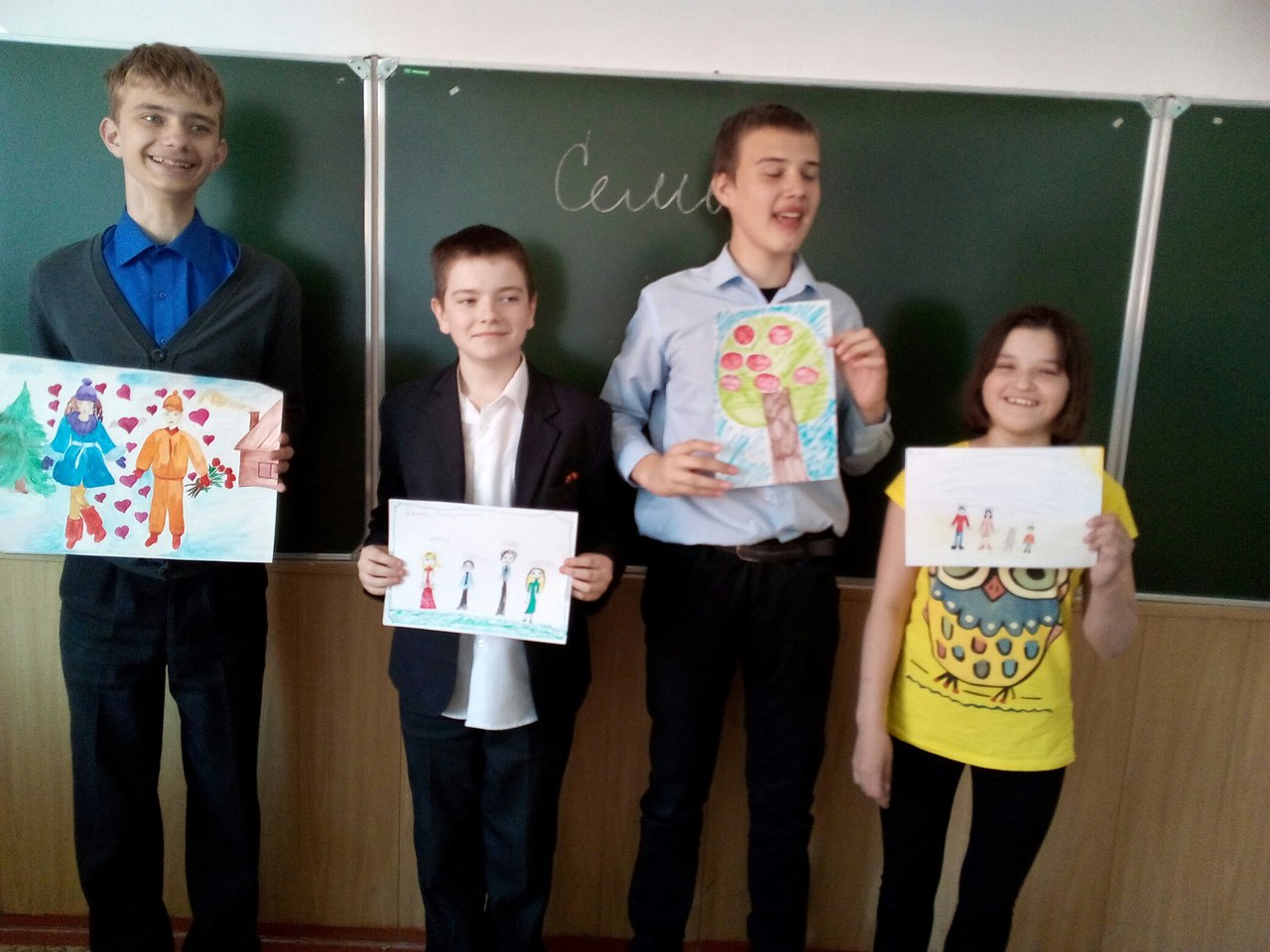 